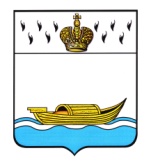                           АДМИНИСТРАЦИЯ                 Вышневолоцкого городского округа      Распоряжениеот 10.09.2021                                                                                            № 1586-рг. Вышний ВолочекО внесении изменений в состав межведомственной комиссии по профилактике правонарушений в Вышневолоцком городском округеВ соответствии Уставом Вышневолоцкого городского округа Тверской области, Положением о межведомственной комиссии по профилактике правонарушений в Вышневолоцком городском округе, утвержденным постановлением Администрации Вышневолоцкого городского округа от 20.02.2020 № 99 и в связи с кадровыми изменениями:Внести в состав межведомственной комиссии по профилактике правонарушений в Вышневолоцком городском округе (далее – Комиссия), утвержденной распоряжением Администрации Вышневолоцкого городского округа от 04.03.2020 № 189-р «О межведомственной комиссии по профилактике правонарушений в Вышневолоцком городском округе» (с изменениями от 10.06.2021 № 1078-р), следующие изменения:а) исключить из состава Комиссии:Аламанову Наталью Николаевну – руководителя Управления образования Администрации Вышневолоцкого городского округа, члена комиссии.б) включить в состав Комиссии:Ермоленко Татьяну Анатольевну – руководителя Управления образования Администрации Вышневолоцкого городского округа, члена комиссии.Настоящее распоряжение вступает в силу со дня его принятия и подлежит размещению на официальном сайте муниципального образования Вышневолоцкий городской округ Тверской области в информационно-телекоммуникационной сети «Интернет».Контроль за исполнением настоящего распоряжения возложить на заместителя Главы Администрации Вышневолоцкого городского округа Морозова Д.Г. Глава Вышневолоцкого городского округа                                        Н.П. Рощина